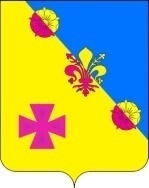 СОВЕТКУХАРИВСКОГО СЕЛЬСКОГО  ПОСЕЛЕНИЯ  ЕЙСКОГО РАЙОНАР Е Ш Е Н И Ес. Кухаривка Об утверждении гарантированного перечня услуг по погребению на 2019 год, оказываемых  на территории Кухаривского сельского поселения  Ейского района  Руководствуясь статьей 14 Федерального закона от 6 октября 2003 года № 131-ФЗ «Об общих принципах организации местного самоуправления в Российской Федерации», статьей 9 Закона Краснодарского края от 4 февраля 2004 года № 666-КЗ «О погребении и похоронном деле в Краснодарском крае», пунктом  19  статьи 8 Устава Кухаривского сельского поселения Ейского района, Совет Кухаривского сельского поселения Ейского района  р е ш и л:1. Утвердить прейскурант гарантированного перечня услуг по погребению на 2019 год, оказываемых на территории Кухаривского сельского поселения  Ейского района  в сумме 5832,91 рублей (прилагается).2. Считать утратившими силу решение Совета Кухаривского сельского поселения Ейского района от 16 февраля  2018  года № 147 «Об утверждении гарантированного перечня услуг по погребению на 2018 год, оказываемых  на территории Кухаривского сельского поселения Ейского района».3. Контроль за выполнением  настоящего решения  оставляю за собой.4. Настоящее решение вступает в силу со дня его официального обнародования и распространяется на правоотношения, возникшие  с 1 февраля 2019 года.Глава  Кухаривского сельского  поселенияЕйского района 							          	Н.А.ГригоренкоПРИЛОЖЕНИЕУТВЕРЖДЕН решением Совета Кухаривского сельского поселения Ейского района от ____________  № _______ ПРЕЙСКУРАНТгарантированного перечня услуг по погребению на 2019 год,оказываемых на территории Кухаривского сельского поселения Ейского районаГлава Кухаривского сельского поселенияЕйского района 							             Н.А.Григоренко от15.02.2019                                                                     №199№ п/пНаименование услугСтоимость руб.с 01.02.2019 г.1Оформление документов, необходимых для погребения132,302Гроб стандартный, строганный, из материалов толщиной 25-, обитый внутри и снаружи тканью х/б с подушкой из стружки2223,083Инвентарная табличка с указанием ФИО, даты рождения и смерти197,214Доставка гроба и похоронных принадлежностей по адресу, указанному заказчиком712,745 Перевозка тела (останков) умершего к месту захоронения394,436Погребение умершего при рытье могилы экскаватором-7Погребение умершего при рытье могилы вручную2173,15ИТОГО предельная стоимость гарантированного перечня услуг по погребению5832,91